Eindtoets over Karel de GroteDeze toets bestaat uit meerdere vragen. LET OP: sommige vragen zullen bonusvragen zijn, het maakt niet uit als je deze vragen fout beantwoord of als je er geen tijd meer voor hebt maar als je ze wel kan maken kun je er extra punten mee verdienen. Als je de toets af hebt lever je hem in bij de leraar, vergeet niet om je naam op te schrijven.Hoe lang geleden leefde Karel de Grote?	       				1 PuntKruis het juiste antwoord aan
O ± 800 jaar geleden		X ± 1200 jaar geledenO ± 1000 jaar geleden		O ± 1600 jaar geledenVan wie kreeg koning Karel de Grote de titel ‘Keizer?’			1 PuntKruis het juiste antwoord aan
O Van Caesar.		X Van de PausO Van Willibrord		O Van BonifatiusWaarom had Karel de Grote een bijzondere handtekening?		1 PuntHij was analfabeet. / Hij kon niet schrijven.Waarom heette Karel de Grote nou eigenlijk ‘Karel de Grote’?	Alles goed:	2 Punten2 goed:	1 Punt1 of 0 goed:	0 PuntenKruis de juiste antwoorden aan. Let op! Er kunnen meerdere antwoorden goed zijn.
X Hij had veel succes en was dus een ‘Groot’ man.		O Hij kreeg deze naam van de paus nadat de paus hem gekroond had.X Hij was vernoemd naar zijn opa, Karel Martel.		X Hij was voor mensen in zijn tijd erg groot. Wat gebeurde er in Karels leven?		Alles goed: 	3 punten3 of 4 goed:	2 Punten1 of 2 goed:	1 Punt0 goed: 	0 PuntenZet de letters in de bolletjes bij de juiste jaartallen op de tijdlijn.
Karels broer sterft en hij wordt koning van het gehele Frankische rijk.Karel wordt tot koning van de Franken gekroond.Karel sterft.Karel wordt gekroond tot keizer door de paus.Karel wordt geboren.Karels rijk was erg groot en daarom was het moeilijk om eenheid te creëren. Welke twee dingen die Karel had ingevoerd droegen veel bij aan het creëren van eenheid? Per antwoord goed 1 punt, maximaal 2 puntenEén munteenheidEén religie 


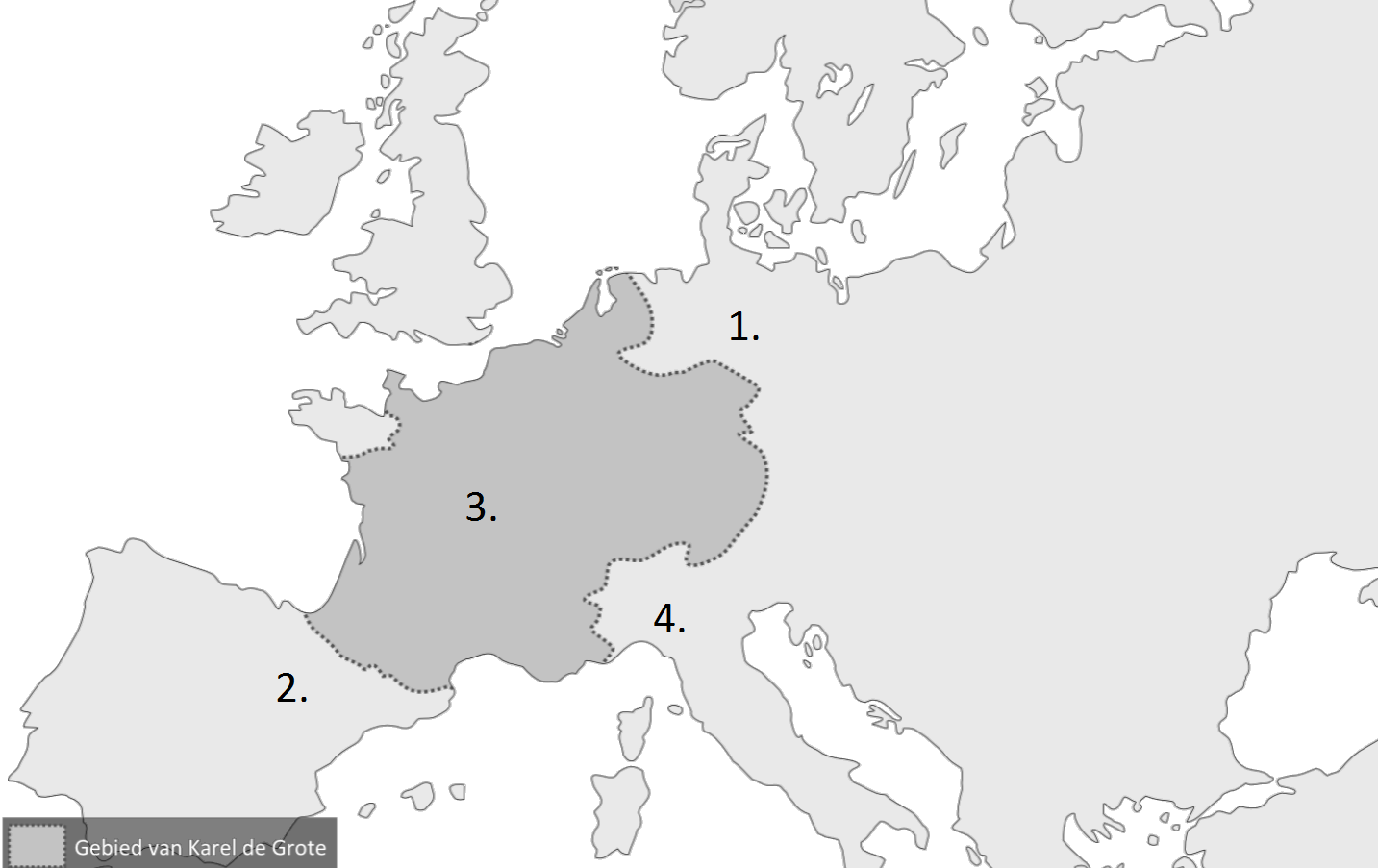 Het rijk van Karel de Grote.Kleur met potlood op de kaart hierboven de gebieden Karel de Grote veroverde. Let daarbij niet op de nummertjes, die zijn pas bij vraag 8 belangrijk.
Maximaal 3 Punten, 1 Punt per goed gekleurd gebied, Noord Italië, Noord Duitsland en Noord Spanje.Verschillende volken.Kijk naar de kaart hierboven en schrijf op welke volken bij welk nummer horen, kies uit: Franken, Saksen, Moren en Langobarden.									Alles goed:	2 Punten									2 of 3 goed: 	1 Punt									1 of 0 goed:	0 PuntenSaksenMorenFrankenLangobarden.Hoe lang heeft Karel ongeveer Geregeerd?				1 PuntKruis het juiste antwoord aanO ± 15 jaar 	O ± 35 jaarO ± 25 jaar	X ± 45 jaarOp welke vier zaken uit ons dagelijks leven heeft Karel de Grote veel invloed gehad?Maximaal 4 punten, 1 per goed antwoord.ScholenZiekenhuizenKerkenDrieslagstelselWaarom voerde Karel het Leenstelsel in?Maximaal 2 punten, bijna goed/deels goed is 1 punt.Mogelijke antwoorden zijn:Iets in de richting van: Omdat zijn rijk te groot was om in zijn eentje te besturen Zodat hij zich op grote problemen kon focussenDe werking van het LeenstelselAlles goed:	3 Punten5 of 4 goed:	2 Punten3 of 2 goed:	1 Punt1 of 0 goed:	0 PuntenVul de volgende woorden in op de goede plek:Baas       Advies       Land       Oorlog       Belasting       LeenmannenKarel heeft Leenmannen die hem helpen bij het besturen van zijn rijk. Zij geven hem Advies en helpen hem in tijden van Oorlog met geld en soldaten. In ruil daarvoor krijgen deze mannen een stuk Land te leen. Over dit stuk land worden de mannen de Baas De mensen die er wonen moeten Belasting aan de leenman betalen. Dat kan geld zijn, eten of andere spullen.De paltsen van Karel de GroteIn sommige graafschappen laat Karel paleizen bouwen. Die paleizen heten paltsen. Keizer Karel woont niet op één plek. Hij reist met zijn hofhouding van de ene palts naar de andere. Waarom doet Karel dit?Maximaal 2 punten, bijna goed/deels goed is 1 punt.Mogelijke antwoorden zijn: Doordat Karel naar paltsen ging, zagen alle mensen hem weer en werden ze herinnerd aan het feit dat hij hun keizer was.Wanneer deze mensen hem in het echt hadden gezien, waren ze minder snel geneigd om in opstand te komen of een ander persoon op de troon te willen. Zijn rijk was te groot om vanuit één plek te besturen.De Kunst in de tijd van Karel de GroteKijk naar de afbeeldingen hieronder en schrijf de juiste soort kunst erbij. 
Kies uit: Edelsmeedkunst, Schilderkunst en Ivoorsnijkunst.									Alles goed:	2 Punten									2  goed:	1 Punt									1 of 0 goed:	0 Punten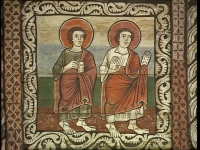 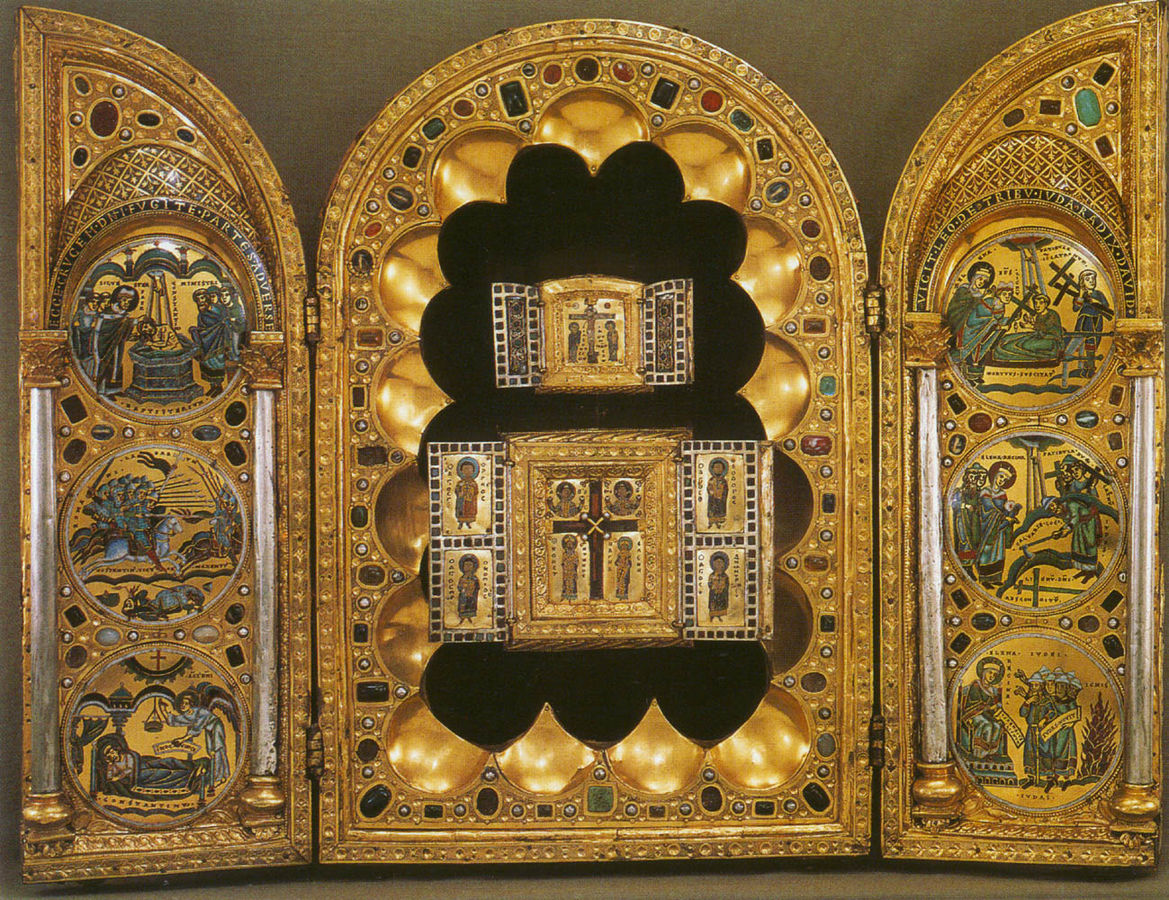 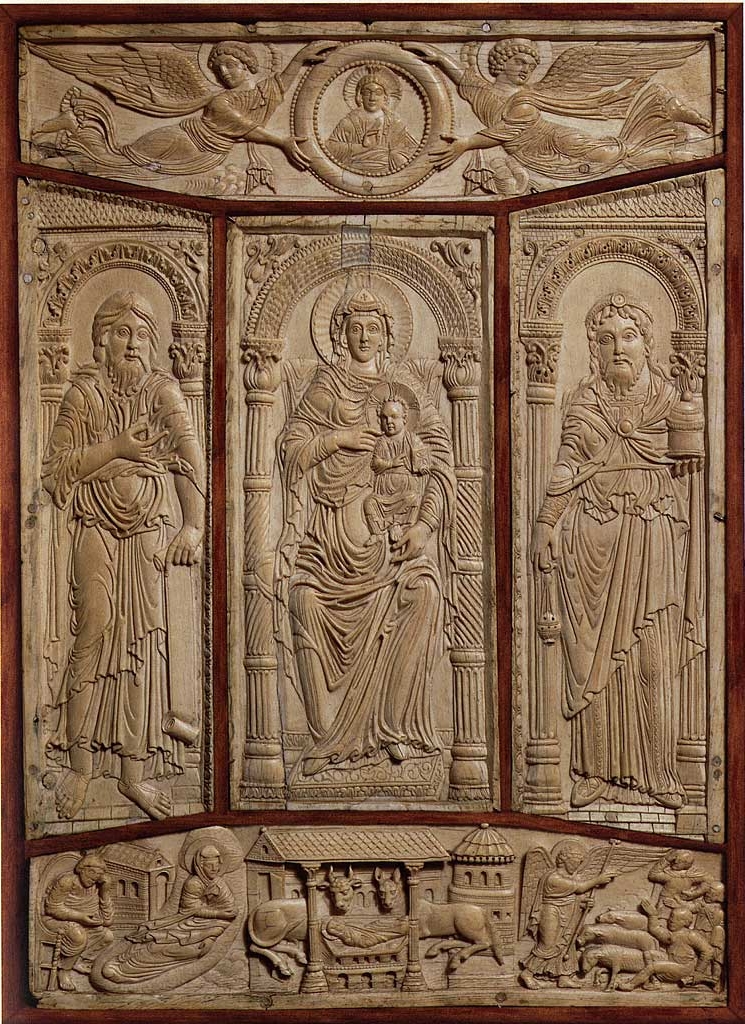 1Schilderkunst		2Edelsmeedkunst			3IvoorsnijkunstBonus vraag: Karel de Grote veroverde in 774 een groot gedeelte van Italië, hoe heette het volk dat hier toen woonde? En hoe Heette hun koning? En waarom viel Karel de grote hen aan? Maximaal 3 punten, voor elk goed beantwoorde deel van de vraagZe heetten de Langobarden, hun koning heette Desiderius en Karel viel aan om de Paus te helpen. Bonus vraag: Karel de Grote wordt ook wel eens Pater Europae genoemd. Dat betekent ‘vader van Europa’ in het Latijn. Waarom wordt hij zo genoemd?Maximaal 4 punten, bijna goed/deels goed is 2 punten.Karel maakte van zijn rijk een eenheid (door middel van het invoeren van één religie en één munteenheid) en was hiermee de grondlegger van de culturele eenheid in Europa.Maximaal te behalen punten 29 (+7 voor de bonusvragen)Een kind heeft dus een 10 bij 29 punten maar kan theoretisch hoger halen als ook alle bonusvragen goed gemaakt zijn, dit noemen we een 10+.
Het kan het zijn dat een kind niet alle vragen goed heeft maar dankzij de bonus vragen toch een 10 haalt. Naam